PRUEBA DE Inglés“School objects and colors”Circle the correct name of the school object. (Encierra el nombre correcto del objeto del colegio). 2 points each.                   2)               3)                     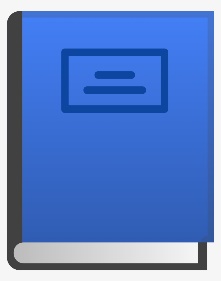 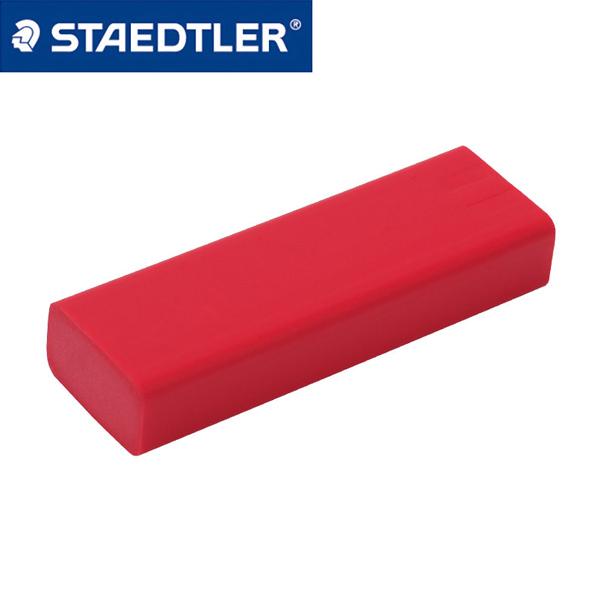 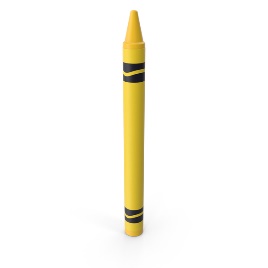                  Book                  Pen                        Rubber             Scissors                          Pencil            Crayon        4)          5)    6)     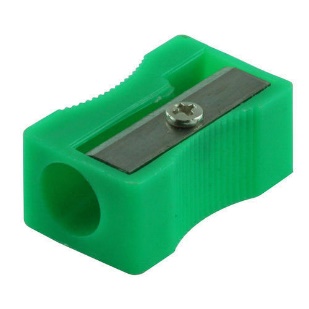 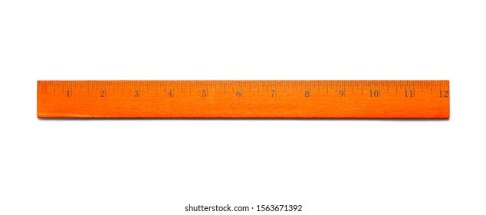 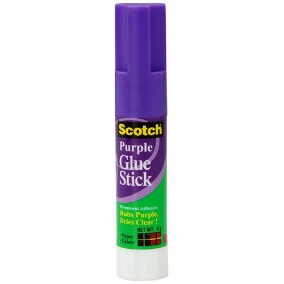             Scissors        Sharpener                         pencil                 ruler                              glue                  Pen        7)            8)                               9)          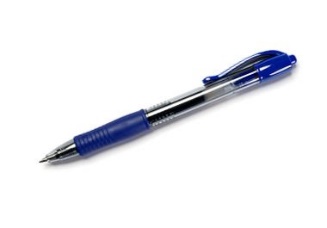 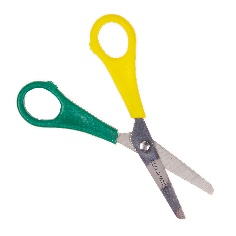 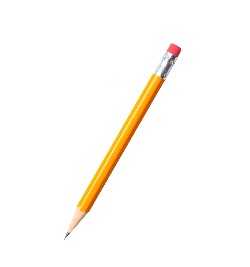                Pen                  Pencil                         Crayon             Scissors                              Pencil              Pen       Color the School Bag. (Colorea la mochila del colegio). 1 point each.  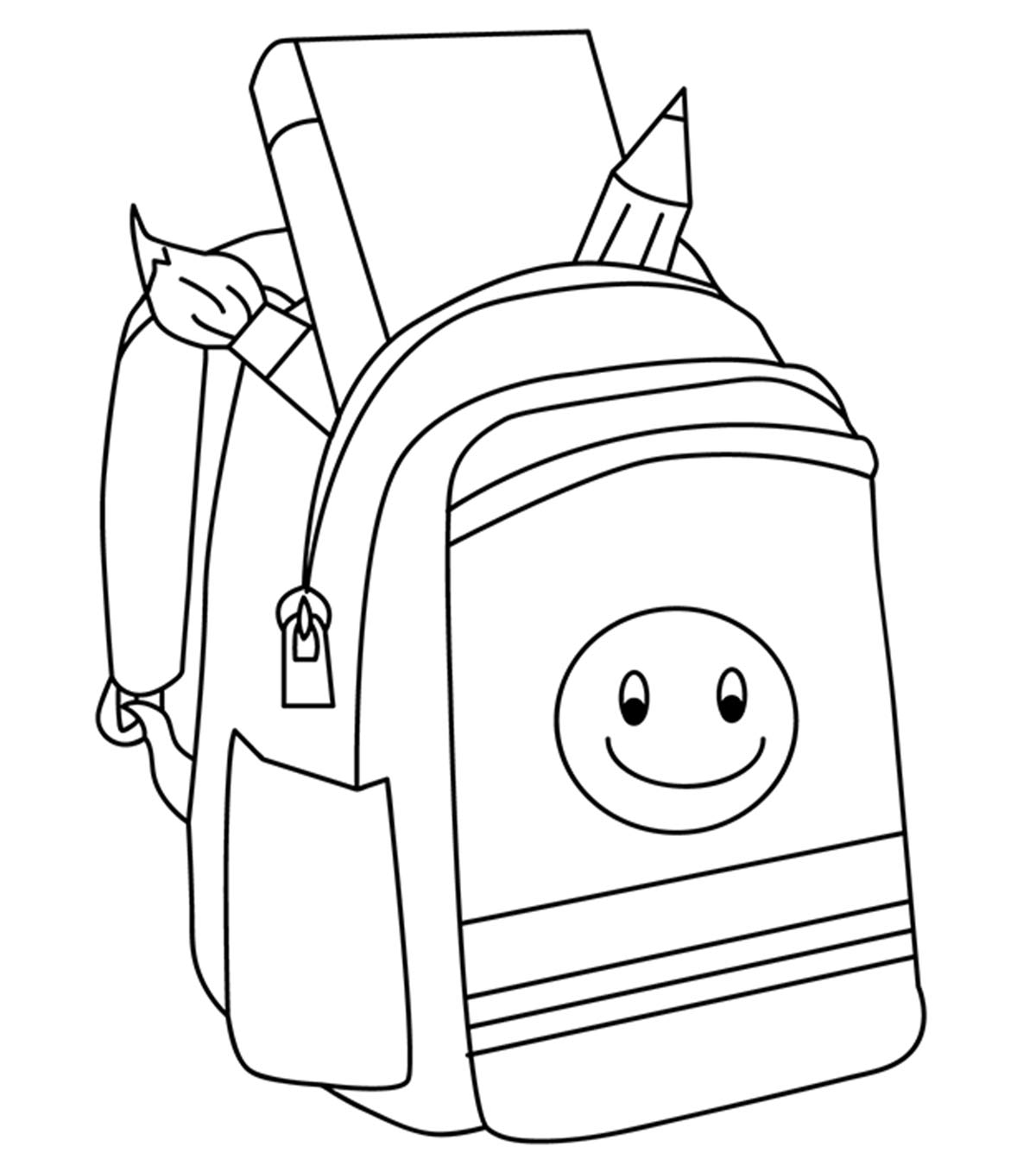 Write the name of these school objects. (Escribe el nombre de estos objetos del colegio). 3 points each. 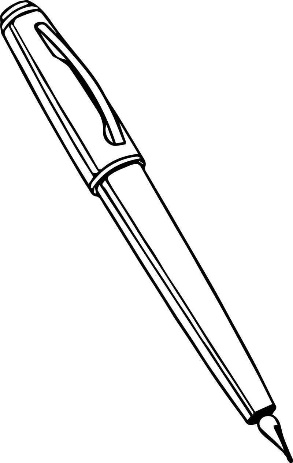 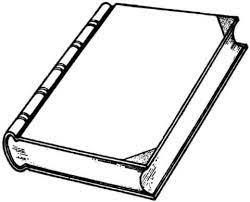 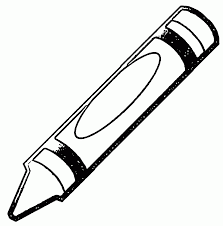 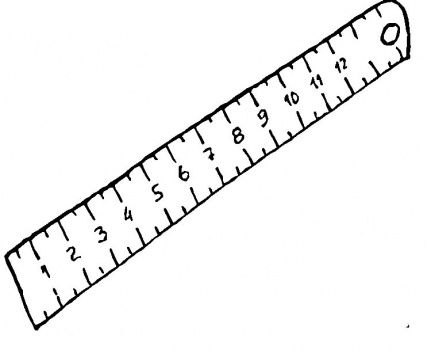 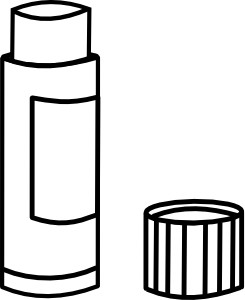 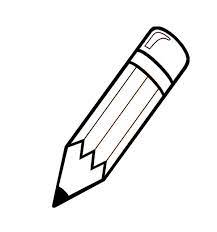 Match the pictures with the feelings. (Une las imágenes con los sentimientos). 2 points each.         a)         I am 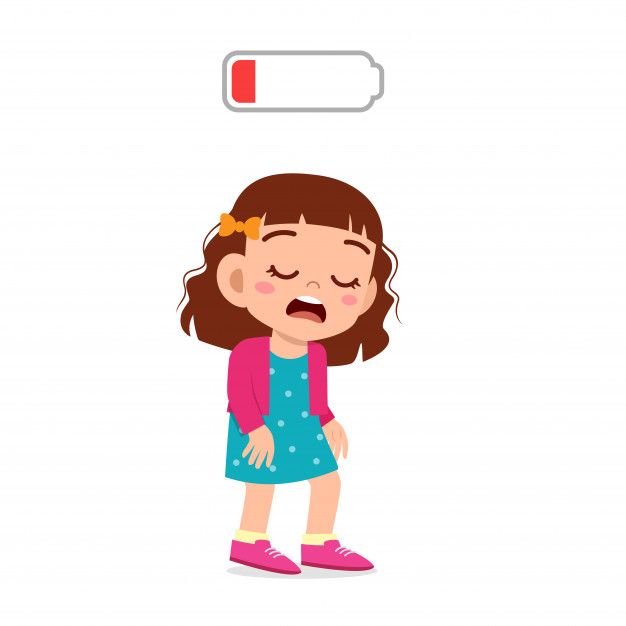           b)  I am 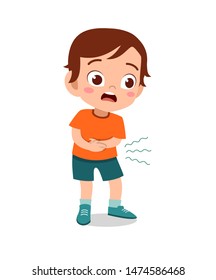          c)    I am 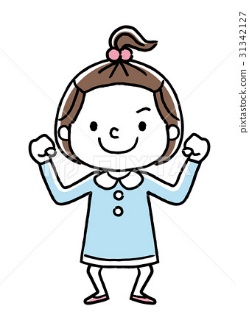 Draw the face to the feeling. (Dibuja el rostro para el sentimiento). 2 points. 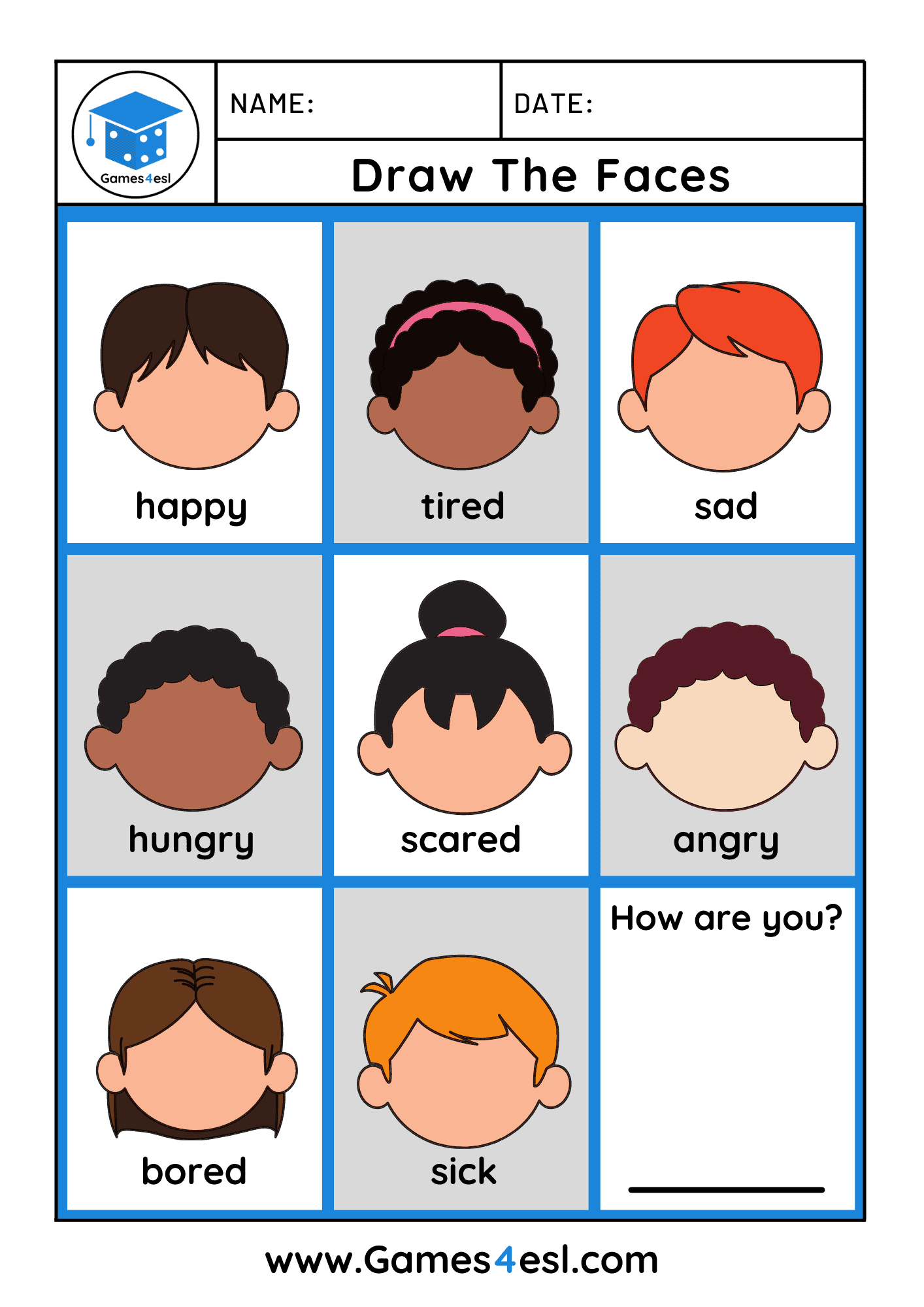                                                      I am good. Curso: 1° básico.Fecha: 13 y 15 de abril.Calificación:Puntaje Ideal: 50 puntos.Puntaje Obtenido:Tabla de especificaciónTabla de especificaciónTabla de especificaciónEje temáticoHabilidad Indicadores de evaluaciónÍtemEscritura Copian palabras sobre objetos de la sala de clases, números, colores. 3LecturaIdentifican palabras con imagen.Identifican vocabulario relativo a colores y objetos del colegio en una lista.1, 2, 4 y 5Instrucciones:Escriba su nombre en el casillero indicado.Esta prueba es una evaluación sumativa y debe ser enviada en la fecha correspondiente.Será presentada y explicada a los estudiantes el día 13 de abril al grupo online y el 15 de abril al grupo presencial. Se les dará 3 días de dicha presentación para enviarla al profesor, es decir; el primer grupo debe enviarla el día 16 de abril y el segundo grupo el día 18 de abril hasta las 17:00 horas al correo: cami.profesoradeingles@gmail.comEsta prueba está programada para que sea realizada en 90 minutos. 